ESTADO DE SANTA CATARINA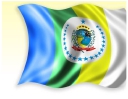 GOVERNO MUNICIPAL ABELARDO LUZTERRITÓRIO DA CIDADANIA MEIO OESTE CONTESTADOANOS FINAIS - GEOGRAFIAD – DoutoradoMe – MestradoE – EspecializaçãoG – GraduaçãoM - MagistérioNºSERVIDORC.H.TEMPO DE SERVIÇOTEMPO DE SERVIÇODATA DE INGRESSOTITULAÇÃO ACADÊMICAiTITULAÇÃO ACADÊMICAiTITULAÇÃO ACADÊMICAiTITULAÇÃO ACADÊMICAiTITULAÇÃO ACADÊMICAiPONTUAÇÃO TOTALiiIDADENº DE FILHOSTOTALNA ÁREADMEEGM1José Ari da Silva4095142,527/01/2006 8 8 0 162Robson Olivino PaimEXONERADO